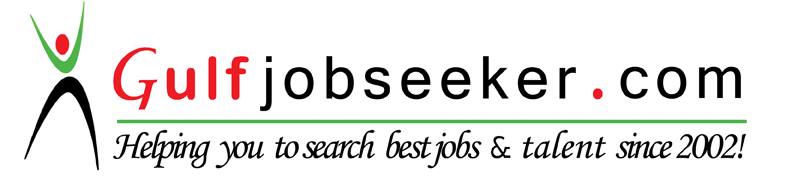 Whats app  Mobile:+971504753686 Gulfjobseeker.com CV No:259559E-mail: gulfjobseeker@gmail.comABOUT MEAn adaptable and responsible graduate seeking an entry-level position in Operations & Logistics which will utilize the organizational and communication skills developed through my involvement with Pfizer Logistics and promotional work during vacations.During my degree I successfully combined my studies with work and other commitments showing myself to be self-motivated, organized and capable of working under pressure. I have a clear, logical mind with a practical approach to problem solving and a drive to see things through to completion. I enjoy working on my own initiative or in a team. In short, I am reliable, trustworthy, hardworking and eager to learn and have a genuine interest in Operations, Customer Service & Marketing.EDUCATION2014‐2016      Amity University, 	         MBA – Transport & Logistic.2010‐2013      INVERTIS University,          Bachelor of Business Administration                            Specialization in marketing and finance.ACADEMIC PROJECTSUndertook a project on Trade relation of India with UAEHave done a primary data collection for research projects through survey and questionnaire in business centers.PROFESSIONALEXPERIENCEMay 2013-	Sobti Constructions Pvt. Ltd., (India) July 2014	Marketing and Sales Executive.Formulate and implement a market oriented activity plan by leading all outdoor sales activities with new and existing businesses with the aim of achieving set revenue targets at the lowest possible costCreate client database and build long term relationship with customers and organizationsPerform daily marketing intelligence analysis using inside company Information Management ToolsArranging Client Demonstration of productRepresenting organization at trade exhibitions and eventsResearch on the competitors in the marketProtect existing business and constantly exploit new opportunities             April 2015 - 	Pfizer Logistics             June 2015       	Intern- Supply Chain OperationsTo help/assist the customer executives in their processingCreating customer data base filesCompleting the documentation work needed to send the orderDocumentation for Insurance of the goods.To make all the documents needed by the customs.Helping the supply chain team in their processing.Preparing invoices.Assist Operations management with monthly reports.Support operations team with research on upcoming and potential projects.Assist executive office, project managers and marketing team with various project related tasksPERSONAL DETAILSNationality: IndianDate of Birth: 3.Jul.1992LANGUAGESEnglish: fluent Hindi: FluentCORE SKILLS-Strong communication skills-IT Skills: MS Office.-Analytical and Reasoning Skill-Team work and Time ManagementADDITIONAL AND EXTRACURRICULAR ACHIEVEMENTS-Coordinated many cultural events in my school and college.-Organized sales promotional events like canopy promotion, personal PR with the clients for my company.-Volunteered in Duplays event in Abu Dhabi.-Volunteered for Dolphin Creative Events.-Have volunteered for STREET FESTIVAL.-Have Volunteered for GLOBAL VILLAGE performers & coordinating the events time to time.SPORTS/ HOBBIES-Played district level basketball-Travelling1-Feb-2016-              Godrej20-Feb-2016             Marketing Research Analyst.Involved in data analysis, proposal writing and questionnaire design.Carrying out surveys to various stores, individuals and private companies.To get the questionnaires filled by the customers and to know their perception about the product.Face to Face interaction with the customers for getting the questionnaires filled.Involved in working closely with clients and keeping hands-on with the projects.Compiling information from a wide variety of sources and then interpreting and presenting this.Accurately monitoring, investigating and analyzing all statistical information.Professionally presenting information, reports and recommendations to a variety of audiences, taking their opinion & get the relevant information in the questionnaire.Accurately record information on questionnaire followed by computer databases.Collating and analyzing quality statistical data.Working at flexible timing without any time limits.